TablesTable 1: SIT Functional Test and Support Resources	6Table 2: Placing Reliance RACI Status	6Table 3: Key SIT F Readiness Tasks	8Table 4: Entry Criteria Status	9Table 5: Outstanding PIT Defects	10Table 6: Risks	10Table 7: Issues	10Table 8: Exceptions and Work Off Plans	11Table 9: SIT Functional Test Readiness Declaration	12Template ControlTemplate Change RecordTemplate ReviewersTemplate ReferencesDocument Purpose and GuidanceThe Market-wide Half Hourly Settlement programme (MHHS) when completed will contribute to a more cost-effective electricity system, encouraging more flexible use of energy and helping consumers lower their bills. The objective of the Functional Test stage is to validate the new MHHS arrangements by involving all Central Systems, the Registration Service and at least two Services for each other Role all connected via the Data Integration Platform (DIP) enabling End-to-end functional tests to be conducted, based on business scenarios to exercise and “prove” the MHHS E2E Design. For full details of the background of this SIT stage please refer to [REF-01] MHHS-DEL1259 SIT Functional Test Approach & Plan.Prior to SIT Functional Test commencement each participant is required to provide a Participant SIT Functional Test Readiness Report (this template) as a formal self-declaration of their readiness status in relation to preparation activities as outlined in section 7.1.5 of [REF-01] MHHS-DEL1259 SIT Functional Test Approach & Plan. The objective of this test readiness report is to demonstrate the preparedness of testing efforts for each organisation entering into SIT Functional Test. As a key milestone before the commencement of testing activities, this report aims to ensure that all necessary components and prerequisites are in place to conduct testing efficiently and effectively. This report will need to include:A completion status of Test participant owned SIT Functional Test readiness activities specified in this document.A statement and supporting evidence against the Test participant owned SIT Functional Entry Criteria, as documented in section 7.1.6 in [REF-01] MHHS-DEL1259 SIT Functional Test Approach & Plan.Details of any exceptions i.e., readiness tasks, entry criteria, open PIT defects that have not been completed, met or resolved at the time of writing of the readiness report, and the associated work off plans and dates agreed with the MHHS programme for when these activities are planned to be completed.For Qualifying participants that have adopted the [REF-03] MHHS-DEL1064 - Placing Reliance Policy, evidence will need to be provided that demonstrates their proposal has been accepted by the Programme and that a placing reliance RACI has been agreed with their 3rd Party providers and the MHHS SI.Any new risks or issues to declare.Evidence that the Test participant Readiness Report has been approved and signed by a senior stakeholder authority within the Qualifying participants’ organisation, i.e., an approval from a delegated 3rd party provider only will not suffice.Please note that individual organisations’ SIT Functional Test Participant Readiness Reports will provide the formal input into an overarching SI SIT Functional Test Readiness Report. The status and recommendations in that report will feed into a MHHS programme governance decision via TMAG on whether or not to proceed with SIT Functional Test execution. Guidance notes:Use of this template for documenting a SIT Functional Test Readiness Report is Mandatory. A participant must use the format in this template. Programme participants can also add any additional sections as they feel appropriate but should not remove any within the base template. Participants will be expected to produce their SIT Functional Test readiness reports by 14th February 2024.For those Programme participants choosing the non-SIT route, this template maybe updated or new one created. So please follow the guidance provided by the Qualification team via the Qualification Working Group.Red text within this document indicates guidelines or examples intended to assist with completion of the template and can be removed when completing the document.Participant SIT Functional Test Readiness ReportProgramme Participant Name Programme participants to fill in the table below and include their relevant constituency group and third-party provider(s) if applicable (i.e., any 3rd parties documented within a placing reliance proposal). If more than one role is being tested within SIT Functional Test, please enter a new row in the table and include the respective details.Change RecordThe table below needs to be updated with details of each amendment and change control.Document ApprovalThe aim of this section is to provide:Details of the stakeholders who reviewed and approved the Test Readiness ReportInclude a sign-off section for the project manager or other relevant stakeholder authority (any evidence of signoff emails should be included in the appendix)The table below needs to be updated and the role needs to be defined per person as one of the following categories:Review.For Information.For Approval; and Approval and Sign Off.ReferencesReference documents into the table below along with reference and version number. Programme participants should insert documents wherever possible.TerminologyReference any terminology used in this document.SIT Functional Test and Support ResourcesIn this section, please provide details of all resources who will be actively involved in testing or supporting test execution within your Organisation and / or your 3rd party provider(s).Ensure key roles in carrying out execution and defect management during your testing are named and available for the testing. This is particularly important to ensure when placing reliance, the correct resources are available and engaged in the following types of roles, please indicate who the main point of contact for your organisations MHHS testing:Test Manager / Primary Point of Contact (PPOC) for TestingTest Analyst(s)Defect Manager / AnalystProgramme ManagementEnvironment Management supportInfrastructure, application and network supportRelease and configuration management supportPlease provide organisation email addresses if you wish to receive SIT Functional execution email communications, meeting invites and status reports.Please note that in order to access the Microsoft Teams channels which will be the primary channel used for day-to-day testing communications, you will require and MHHS MS Teams account, so please provide confirmation of this below as this will ensure you are added to the relevant teams channel(s).Table 1: SIT Functional Test and Support ResourcesPlacing Reliance RACIIf your organisation has adopted the placing reliance policy in order to delegate testing responsibility to any 3rd party IT or software providers in SIT Functional Test, complete and agree a Placing Reliance RACI with your partners (Please complete the template [REF-06] MHHS-DEL2230 - MHHS SIT PR RACI – Template). Please confirm you have completed the placing reliance RACI and evidence agreement with the SI test team and provide the agreed RACI embedded in the appendix of this report.Note - this requirement is not applicable if you are not adopting the placing reliance policy.Table 2: Placing Reliance RACI StatusSIT Functional Test Readiness StatusIn this section please provide a status against the following key participant owned readiness tasksGuidance Notes:RAG Status:Blue = Complete.Green = On-track or pending assurance review.Amber = Behind plan, but with a work off plan that is forecast to complete before SIT Functional Test execution.Red = Behind plan, indicating either with no current work off plan, or a work off plan that is forecast to close out after the planned SIT Functional Test execution start.For tasks that were due to be completed at the time of writing this report, but are currently outstanding, please provide a forecast date and details of the exception and work off plan in Section 2.13 ‘Exceptions and Work Off Plan’.For tasks that are due to be completed subsequent to the writing this report, but for which it is known that the completion date will need to be reforecast, please provide a forecast date and details of the exception and work off plan in Section 2.13 ‘Exceptions and Work Off Plan’.Table 3: Key SIT F Readiness TasksSIT Functional Test Entry CriteriaProvide a status against each SIT Functional Test participant entry criteria as listed in [REF-01] MHHS-DEL1259 SIT Functional Test Approach & Plan. The aim of this section is for the participant to confirm completion status of each entry criteria activity and highlight any exceptions or work off plans.Guidance Notes:RAG Status:Blue = Complete.Green = On-track or pending assurance review.Amber = Behind plan, but with a work off plan that is forecast to complete before SIT Functional Test execution.Red = Behind plan, indicating either no current work off plan, or a work off plan that is forecast to close out after the planned SIT Functional Test execution start.For items that were due to be completed at the time of writing this report, but are currently outstanding, please provide details of the exception and work off plan in Section 2.13 ‘Exceptions and Work Off Plan’.For items that are due to be met subsequent to the writing this report, but are currently outstanding, please provide details of the exception and work off plan in Section 2.13 ‘Exceptions and Work Off Plan’.Table 4: Entry Criteria StatusOutstanding PIT DefectsPlease provide details of any open/outstanding PIT Defects that current prevent MHHS design compliance or impact planned SIT Functional Test execution. Please note any items listed here will be loaded in the MHHS Test Management tool for tracking through to resolution.Table 5: Outstanding PIT DefectsRisksThis section is an opportunity to highlight any newly identified risks in your testing that may impact your SIT Functional Test readiness or execution. Please provide details of any planned mitigations. Table 6: RisksIssuesThis section is an opportunity to highlight any newly identified issues int your testing, not already covered in this report that are also impacting your SIT Functional Test readiness or execution plans. Please provide details of planned resolutions.Table 7: IssuesExceptions and Work Off PlansPlease provide a full consolidated list of all key Readiness Tasks or Entry Criteria exceptions documented in this report, i.e., items that were due to be concluded at the time of writing of this report but are outstanding, or any tasks due to complete subsequent to this report for which it is known that the completion date will need to be reforecast. Please be clear on whether any items are expected to be resolved prior to or during the planned SIT Functional Test interval execution.Additional Notes:If outstanding PIT defects are included, to avoid duplication please just add the references identified in Section 2.10 ‘Outstanding Defects’ within the ‘Exception Summary’ field, but please do provide details of the work plan in this table.Please be clear if any areas of your PIT execution have not been concluded at the time of writing and when this is expected to be closed out. If any planned SIT Functional Test are impacted, or will be blocked, please also provide details of these tests in the appendix.If outstanding Issues are included, to avoid duplication please just add the references identified in Section 2.12 ‘Issues’.Please be clear if any items, defects or issues prevent MHHS Interim Release 5.2/3 Design compliance or may impact any planned SIT Functional Test tests in scope.Please include any plans to regression test against IR5.4If any items are listed in this section please provide as much detail as possible on the work off plan, as this information will be crucial to assess if your organisation has a realistic plan to resolve these exceptions, and are likely to be accepted into SIT, or if the nature of the exception and work plan prevents this, or has the potential to materially impact other participants in SIT Functional Test.Table 8: Exceptions and Work Off PlansSIT Functional Test Readiness DeclarationThis section is your organisations’ SIT Functional Test readiness statement and recommendation to proceed or not into SIT Functional Test execution.Table 9: SIT Functional Test Readiness DeclarationAppendix A – Placing Reliance RACI<Please provide if applicable>Appendix B – Evidence of stakeholder sign off<Provide all relevant evidence embedded in the appendix e.g. proof of stakeholder sign off / approval emails – <please add additional appendix sections as required>DateAuthor(s)VersionChange Detail12/09/2023Mayur Depala0.1Initial Draft20/09/2023Mayur Depala0.2Updates following LDP SI review.28/09/2023Dominic Mooney1.0Updates following SRO review and Approval.01/02/2024Dominic Mooney1.1Template amended for the SIT F stage06/02/2024Dominic Mooney1.2Amendments:Date reports to be returned has been extended to 14th February 2024 to allow Participants time to assess IR5.4Section 2.14 has been amended to account for Participants who will be completing regression testing against 5.4 after the date this report will be issued. ReviewerRoleDominic MooneyMHHS SI SIT Delivery ManagerAdrian AckroydMHHS Client Test Programme ManagerRef No.Document/LinkPublisherPublishedAdditional Information REF-01MHHS-DEL1259 SIT Functional Test Approach & PlanSI Testing16th August 2023REF-02MHHS-DEL852 - Pre-Integration Test GuidanceSI Testing18th August 2023REF-03MHHS-DEL1064 - Placing Reliance PolicySI Testing27th April 2023REF-04MHHS-DEL618 - Environment Approach & PlanSI Testing15th November 2023REF-05MHHS-DEL1367 - SIT Functional Test Data Approach & PlanSI Testing16th August 2023REF-06MHHS-DEL2230 - MHHS SIT PR RACI – TemplateSI Testing2nd February 2024Programme Participant NameConstituency GroupIndustry RoleMPID(s) TestedThird Party Provider(s)Cohort(s)e.g., Generic Electricity Co. LtdI&C SupplierEg., ADS, MSA, MSS, SDS etcMPID(s) that will be actively tested in SIT i.e., not MPIDs that will be Qualified via placing relianceN/ADateAuthorVersionChange DetailNameRoleOrganisationReview / Information / Approval / Sign OffReferenceDocumentsPublisherVersionAdditional Information PPREF-01e.g., MHHS PIT Test Completion ReportIssued to MHHS SI Test Team on x datePPREF-02e.g., SIT Functional Entry Criteria Completion EvidenceSee appendix xPPREF-03TermDescriptionNameRoleOrganisationEmail Address for contact purposesMHHS Account Set Up (Y/N)PPOC?ADO UserSue SmithTest ManagerGeneric Electricity Co. LtdSue.smith@GenericElectricityCo Ltd.co.ukPPOCYesJohn DoeTest Analyst 1Generic 3rd Party Software ProviderJohn.doe@GenericSoftwareProvider.co.ukYesTest Analyst 2YesDefect ManagerYesEnvironment ManagerYesInfrastructure LeadYesRelease ManagerNoProject ManagerNoPlacing Reliance RACIStatusCommentaryForecast Date for completionPlacing Reliance RACI completed and agreed with SINot Applicable / Not Started / In Progress / Complete If Complete see Appendix A for evidence.Or. See forecast date if ‘Not Started’ or ‘In Progress’If ‘Not Started’ or ‘In Progress’#Task CategoryTaskMHHS Target DateRAGStatusCommentaryForecast Date1PITPIT Approach and Plan – Complete11/01/2024e.g., ‘Complete’, ‘On track’Or. see Section 2.13 ‘Exceptions and Work Off Plan’ #1 for details.If different to ‘MHHS Target Date’2PITPIT Requirements to Test Traceability Matrix – Complete 18/01/20243PITPIT Test Scenarios – Complete 18/01/20244PITPIT Execution – Complete09/02/20245PITFinal PIT Completion Report– Complete09/02/20246PITPIT Completion Status16/02/20247CITPP CIT completion Report provided to MHHS Programme13/02/20248DataTransmit initial data sets to PPs31/01/20249DataPPs confirmation that data is ready for SIT Functional01/03/202410EnvironmentsIntra-Cohort Connectivity established01/03/202411EnvironmentsDTN Connectivity Proving Complete01/03/202412EnvironmentsCSS connectivity established if required01/03/202413EnvironmentsMHHS code deployed to SIT PPs' envs01/03/202414Placing RelianceRe-issue Placing Reliance Proposal for SIT Functional Test (If Applicable)09/02/2024#Entry CriteriaStatus(Met, Partially Met, In Progress, Not Started)RAGNotes / Exception & Work OffAssurance Sign Off StatusEvidence1Evidence of successful PIT Completion for the SIT Functional Test stage has been submitted, assured by the SI and any work off plans agreed and tracked - please refer to [REF-02] MHHS-DEL852 - Pre-Integration Test Guidance for full details of the PIT exit criteria.Please state if your PIT has been completed against MHHS Design Interim Release IR5.2 or IR5.3 and provide details of risk assessments and regression testing planned against IR5.3 and IR5.4 as required.Mete.g., All MHHS PIT Completed and Final PIT Exit Report issued to SI Test Assurance Team for assurance review.A risk assessment of IR5.3 and IR5.4 has been carried out and regression testing planned to be executed by X date (see section '2.13 - Exceptions and Work Off Plans' for details’)  SI Test Assurance Approval receivedTest Assurance Approval email - See appendix A/B/X…2Successful Completion of the SIT Component Integration Test stage (If Applicable), PP CIT Test Completion Report has been sent to the MHHS Programme, has been assured by the SI and any work off plans agreed and tracked.Partially Mete.g., PP CIT Report sent, and evidence in ADO assured by SI TestPending SI Test Assurance approval3Intra-Cohort, DTN and CSS Connectivity proving has been successfully completed if applicable. See [REF-04] MHHS-DEL618 - Environment Approach & Plan.Partially Mete.g., Connectivity proving complete, and evidence provided to SI Environment Management Pending SI Environment Management Assurance approval4Test Data allocation has been loaded verified, and ready. See [REF-05] MHHS-DEL1367 - SIT Functional Test Data Approach & PlanIn Progresse.g., See Section 2.13 ‘Exceptions and Work off Plans’ item # 25Participant users have been onboarded to the MHHS Test Management Tool.Not Startede.g., See ‘Exceptions and Work off Plans’ item # 36Participants have confirmed they have resources with the requisite skills and system access to support the test stage execution and defect management process.Mete.g., All SIT Functional Test and Support resources named in section 2.6 have been mobilised and ready to commence testing.This reportSee Section 2.6#PP Defect RefSeverityS1-4)Defect SummaryImpact on planned SIT Functional TestingTarget Resolution Date1Please highlight how this might impact your planned SIT Functional Test coverage if unresolved at the point when execution is due to commence. If there are specific SIT Functional tests that will consequently be blocked until resolved, please list these in the appendix.2#Risk RefSeverity / RatingSummary DescriptionPlanned Mitigation(s)1PP Internal Refe.g., H/M/LPlease articulate how this could impact your SIT Functional Test execution readiness or execution plans.2#Issue RefSeverity / RatingSummary DescriptionPlanned ResolutionTarget Resolution Date1PP Internal Issue Refe.g., H/M/LPlease articulate how this could impact your SIT Functional Test readiness or execution plans if unresolved.2#Exception SummaryWork off plan summaryTarget Resolution Date1Please articulate any way this may impact your SIT Functional Test interval execution plans if unresolved prior to, or during SIT Functional Test execution.2Participant SIT Functional Test Readiness DeclarationParticipant Stakeholder Sign Off Evidence<Insert Organisation Name> has completed MHHS Interim Release 5.2 compliant build and PIT activities, has risk assessed and regression tested test against IR5.3 and regression planned against IR5.4, and is ready to commence MHHS SIT Functional Testing against IR5.4 subject to closing out IR5.4 Regression and any Exception work off plans detailed in Section 2.13 ‘Exceptions and Work Off Plans’.Or:<Insert Organisation Name> has completed MHHS Interim Release 5.3 compliant build and PIT activities, has risk assessed and regression test planned against IR5.4, and is ready to commence MHHS SIT Functional Testing against IR5.4 subject to closing out IR5.4 Regression and any Exception work off plans detailed in Section 2.13 ‘Exceptions and Work Off Plans’.Or:It is recommended that <Insert Organisation Name> is not ready to commence MHHS Functional Test subject to the Exceptions detailed in Section 2.13 ‘Exceptions and Work Off Plans’.Evidence embedded here / Please see Appendix B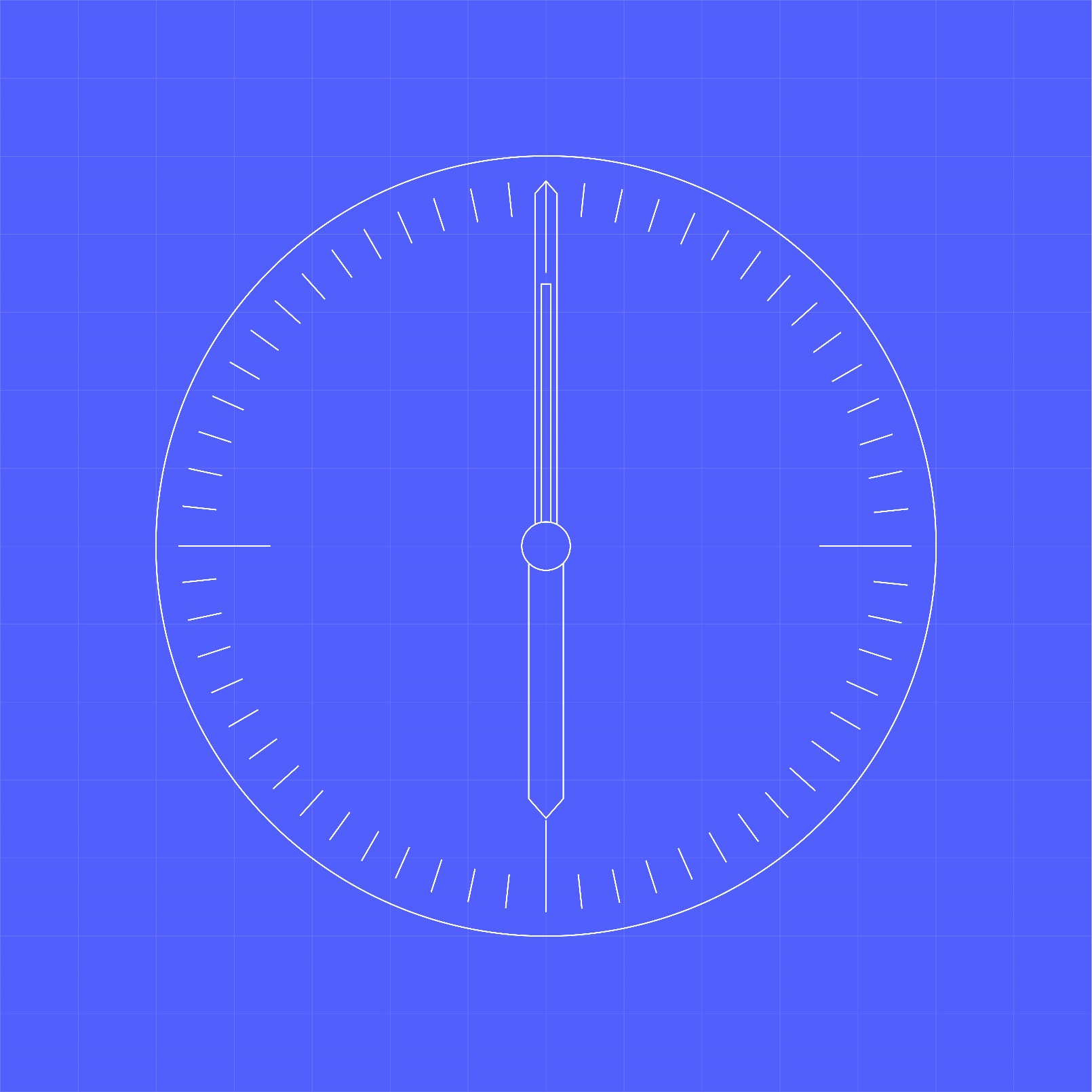 